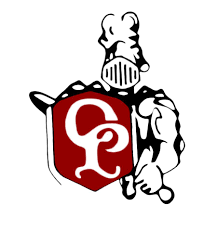 OPHS Girls Basketball Schedule2021-2022Oak Park vs UPA (Varsity)	12-3-21		Home		CancelledOak Park vs Romulus		12-7-21		Home		CancelledOak Park vs Ypsilanti		12-9-21		Away		L 7-49Oak Park vs UPSM (Varsity)	12-14-21		Away		W 23-19Oak Park vs River Rouge		12-17-21		Home		L 20-54Oak Park vs Ferndale Univ 	12-21-21		Home		CancelledOak Park vs Farmington		1-4-22		Away		CancelledOak Park vs Pontiac		1-7-22		Home		L 19-62Oak Park vs Seaholm		1-11-22		Away		CancelledOak Park vs Avondale		1-14-22		Home		CancelledOak Park vs Harper Woods	1-20-22		Away	Oak Park vs Ferndale		1-25-22		AwayOak Park vs Ferndale Univ	1-28-22		AwayOak Park vs Farmington		2-3-22		HomeOak Park vs Pontiac		2-8-22		AwayOak Park vs Seaholm		2-11-22		HomeOak Park vs Avondale		2-17-22		AwayOak Park vs Harper Woods	2-22-22		HomeOak Park vs Ferndale		2-24-21		Home